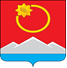 АДМИНИСТРАЦИЯ ТЕНЬКИНСКОГО МУНИЦИПАЛЬНОГО ОКРУГАМАГАДАНСКОЙ ОБЛАСТИП О С Т А Н О В Л Е Н И Е      26.04.2023 № 174-па                п. Усть-ОмчугО внесении изменений и дополнений в постановление администрации Тенькинского городского округа Магаданской области от 12 декабря 2022 года № 423-па «Об утверждении Правил землепользования и застройки Тенькинского городского округа Магаданской области»В соответствии с Федеральным законом от 06.10.2003 г. № 131-ФЗ «Об общих принципах организации местного самоуправления в Российской Федерации», Градостроительным кодексом Российской Федерации, Уставом муниципального образования «Тенькинский муниципальный округ Магаданской области», администрация Тенькинского муниципального округа Магаданской области п о с т а н о в л я е т:Внести в Правила землепользования и застройки Тенькинского городского округа Магаданской области, утвержденные постановлением администрации Тенькинского городского округа Магаданской области от 12.12.2022 г. № 423-па (далее-Правила землепользования и застройки) следующие изменения:Абзац 2 пункта 9 статьи 56 Правил землепользования и застройки изложить в новой редакции: «В границах зон затопления, подтопления запрещается:1) строительство объектов капитального строительства, не обеспеченных сооружениями и (или) методами инженерной защиты территорий и объектов от негативного воздействия вод;2) использование сточных вод в целях повышения почвенного плодородия;3) размещение кладбищ, скотомогильников, объектов размещения отходов производства и потребления, химических, взрывчатых, токсичных, отравляющих веществ, пунктов хранения и захоронения радиоактивных отходов;4) осуществление авиационных мер по борьбе с вредными организмами».1.2. Статью 56 дополнить пунктом 20 следующего содержания:«20. Территории традиционного природопользования коренных малочисленных народов Севера, Сибири и Дальнего Востока Российской Федерации – особо охраняемые территории, образованные для ведения традиционного природопользования и традиционного образа жизни коренными малочисленными народами Севера, Сибири и Дальнего Востока Российской Федерации. Территория села Оротук Тенькинского муниципального округа Магаданской области включена в перечень мест традиционного проживания и традиционной хозяйственной деятельности коренных малочисленных народов Российской Федерации, утвержденный распоряжением Правительства Российской Федерации от 08.05.2009 г. № 631-р». 2. Контроль за исполнением настоящего постановления возложить на заместителя главы администрации Тенькинского муниципального округа Магаданской области по жилищно-коммунальному хозяйству.3. Настоящее постановление вступает в силу с момента его подписания и подлежит официальному опубликованию (обнародованию) и размещению на официальном сайте Тенькинского муниципального округа. И. о. главы Тенькинского муниципального округа                             Е.Ю. Реброва